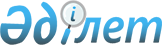 О внесении изменений в решение Мойынкумского районного маслихата от 4 мая 2015 года № 34-2 "Об утверждении Правил оказания социальной помощи, установления размеров и определения перечня отдельных категорий нуждающихся граждан по Мойынкумскому району"
					
			Утративший силу
			
			
		
					Решение Мойынкумского районного маслихата Жамбылской области от 16 мая 2016 года № 2-10. Зарегистрировано Департаментом юстиции Жамбылской области 27 мая 2016 года № 3098. Утратило силу решением Мойынкумского районного маслихата Жамбылской области от 28 ноября 2017 года № 18-3
      Сноска. Утратило силу решением Мойынкумского районного маслихата Жамбылской области от 28.11.2017 № 18-3 (вводится в действие по истечении 10 календарных дней после дня его первого офицального опубликования).

      Примечание РЦПИ.

      В тексте документа сохранена пунктуация и орфография оригинала.
      В соответствии с пунктом 2-3 статьи 6 Закона Республики Казахстан от 23 января 2001 года "О местном государственном управлении и самоуправлении в Республике Казахстан" и Постановлением Правительства Республики Казахстан от 21 мая 2013 года № 504 "Об утверждении Типовых правил оказания социальной помощи, установления размеров и определения перечня отдельных категорий нуждающихся граждан" Мойынкумский районный маслихат РЕШИЛ:
      1. Внести в решение Мойынкумского районного маслихата от 4 мая 2015 года № 34-2 "Об утверждении Правил оказания социальной помощи, установления размеров и определения перечня отдельных категорий нуждающихся граждан по Мойынкумскому району" (зарегистрированное в Реестре государственной регистрации нормативных правовых актов № 2642, опубликован 9 июня 2015 года в газете "Мойынқұм таңы"), следующие изменения:
      в правилах оказания социальной помощи, установления размеров и определения перечня отдельных категорий нуждающихся граждан, утвержденных указанным решением:
      пункт 8 изложить в следующей редакции:
      "8. Единовременная социальная помощь в размере 30 000 (тридцать тысячи) тенге предостовляется лицам, больным туберкулезом, находящимся на амбулаторном лечении со среднедушевым доходом, в размере не прывышающего двухкратного прожиточного минимума и ежемесячная социальная помощь в размере 12 372 (двенадцать тысячи триста семьдесят два) тенге лицам, больным туберкулезом, находящимся на амбулаторном уровне лечения со среднедушевым доходом, в размере не прывышающего десятикратного прожиточного минимума".
      2. Контроль за исполнением данного решения и публикацию на интернет-ресурсе возложить на постоянную комиссию районного маслихата по экономическому развитию региона, бюджету и местным налогам, отрасли промышленности, развитию сельского хозяйства и отраслей предпринимательства, территориальному строительству, по рассмотрению проектов по покупке земельных участков, по защите окружающей среды.
      3. Настоящее решение вступает в силу со дня государственной регистрации в органах юстиции и вводится в действие по истечении десяти календарных дней после дня его первого официального опубликования.
					© 2012. РГП на ПХВ «Институт законодательства и правовой информации Республики Казахстан» Министерства юстиции Республики Казахстан
				
      Председатель сессии районного 

Секретарь районного

      маслихата 

маслихата

      М. Мукашев 

Ш. Исабеков
